London TipsMerhaba arkadaşlar. Öncelikle bu süreçte hepinize bol şans ve sabır diliyorum. Çünkü cos ve vize süreci gerçekten çok meşakkatli ve yorucu bir süreç ama sakın pes etmeyin. Size 3 yıl önceki Londra tecrübelerim ile bazı önerilerde bulunmak istedim. Açıkçası bu dosyayı gelen bir çok soru üzerine hazırladım umarım yardımcı olur.Bu yazıda Londra’da temel konulara değindim.KonaklamaKarşılaştığım en yoğun sorulardan biri de tabi ki kalacak yerini nasıl ayarladın sorusuydu. Bu konuda size önerebileceğim fikir internet sitelerini kurcalayıp bir ev arkadaşı bulmak ya da evi olan birinin odasını kiralamak. Oda kiralamak daha uygun oluyor tabi. Aylık 350-500 pounda kalabileceğiniz odalar bulabilirsiniz. Tabi ki bu fiyatlar bulunduğunuz semte ve zone ‘a göre değişiklik gösterir. Örneğin merkez yani 1 ve 2. Zone da ev kiraları aylık 1000 poundu bile bulabilir. O yüzden ben genelde 4. Ve 5. Zonu tercih ediyorum. Çünkü aylık ulaşım konaklamadan daha uygun oluyor.Aşağıdaki linkten ev ve oda kira ilanlarına göz atabilirsiniz.https://www.gumtree.com/https://www.spareroom.co.ukhttps://uk.easyroommate.com/south-east/london-flatsharehttps://roomhunters.co.uk/http://www.kijiji.ca/b-room-rental-roommate/london/c36l1700214UlaşımLondra bence dünyanın en gelişmiş ve sistematik ulaşımına sahip olan bir şehir. Şehirde en sık kullanılan toplu taşıma aracı underground(metro) ve hızlı trendir. Şehrin güney kısmında tramvay ve her yere ulaşımı sağlayan meşhur çift katlı otobüsler mevcut. Size ilk önerim oraya gider gitmez öğrenci belgenizle beraber öğrenci oyster travel card çıkarttırmak. Bu kartı çalışacağınız kurumdaki yetkili kişi sizin öğrenci belgenizi ve 10 pound ücretinizi merkezlere postalıyor. Ve kartınız 1 hafta sonra adresinize geliyor. Bu kartla aylık, haftalık veya günlük travel basımları satın alabilirsiniz. Ama benden size tavsiye hep aylık alın çünkü aylık hem daha uygun oluyor hem de bu saydığım tüm toplu taşıma araçlarına sınırsız binme hakkınız oluyor. Tabi fiyatlar yine zonedan zona göre dğişiyor. Fiyat karşılaştırmaları için aşağıdaki linki kontrol edin.https://oyster.tfl.gov.uk/oyster/entry.doBu da Londra’nın metro haritası.https://cdn.londonandpartners.com/images/explorer-map/tubemap-2012-12.pngYeme/İçme/AlışverişLondra’da dışarıda yemek yemek biraz pahalıdır. Fakat McDonalds KFC gibi fast food firmaları her yerde olduğu gibi İngiltere’de de diğer yerlere göre daha uygundur. Eğer yapabilirseniz kendi yemeğinizi kendiniz yapın. Zira Londra’da çok güzel meyve sebze pazarları kurulur. Ve fiyatlar markete göre gayet uygundur. Yok ben yemek yapamam derseniz de Londra’da restoranda bir menüye en az 8-10 pound gözden çıkarın ki ben bir keresinde fish&chipe 13 pound ödemiştim. Market alışverişi olarak da size kesinlikle LidL’ı öneririm. Ben buraya Londra’nın Bim’i diyorum. Çünkü gerçekten diğerlerine göre daha uygun ve güzel şeyler satıyor. Logosu da aşağıda var. Bunu gördünüz mü uğrayın derim.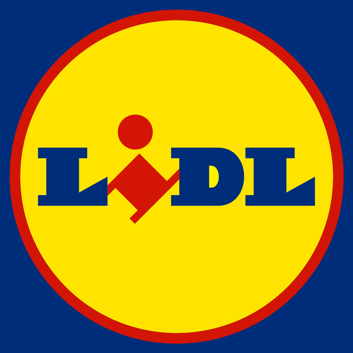 Ayrıca eğer hibenizi gitmeden alamadıysanız ve TL hesabından atm.lerden pound olarak çekecekseniz Lloyds diye bir banka var oradan çekin en az komisyonu orası alıyor. Paranızı teker teker çekmek yerine tek seferde çekmeniz fazla komisyondan kurtulmanızı sağlar.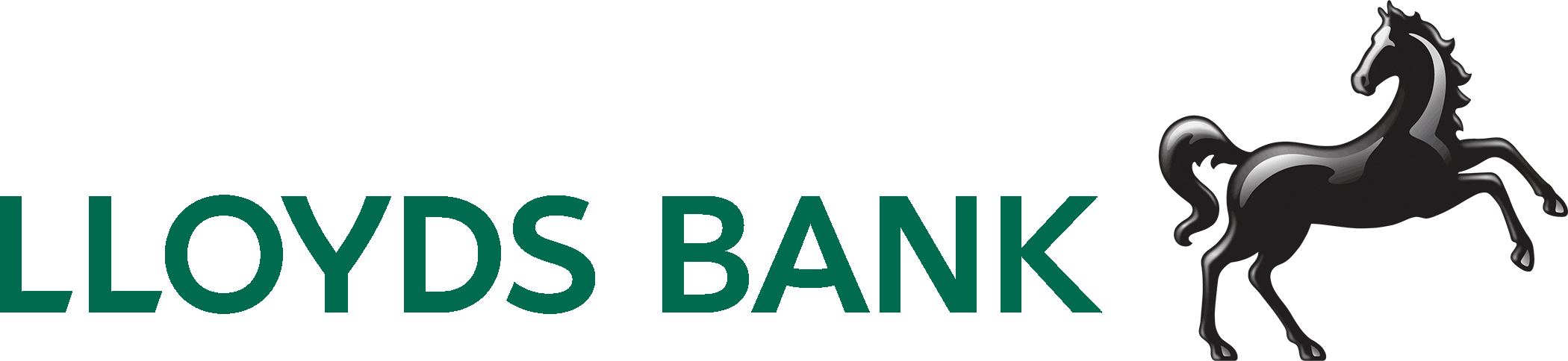 Benim eklediklerim bu kadar. Eğer aklınıza başka sorular takılırsa özelden mesaj atabilirsiniz. İyi şanslar…